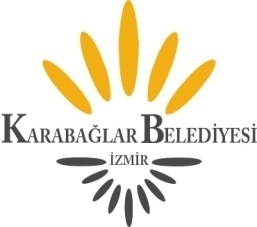                 KARABAĞLAR BELEDİYE MECLİSİ     DUYURU              Belediye Meclisimiz 02.04.2021 Cuma Günü Saat 18.00’de Yeşillik Caddesi No:232 adresindeki Karabağlar Belediyesi bünyesinde bulunan Meclis Toplantı Salonunda aşağıdaki gündemde bulunan konuları görüşmek üzere toplanacaktır.               İlan olunur.                                                                                                       Muhittin SELVİTOPU                          								           Belediye BaşkanıG   Ü   N   D   E   MMeclisin açılışı.5393 sayılı Belediye Kanunu’nun 19. maddesine göre Divan Kâtibi seçimi.5393 sayılı Belediye Kanunu’nun 19.maddesine göre Meclis 1. ve 2. Başkan Vekillerinin seçimi.5393 sayılı Belediye Kanunu’nun 33. maddesine göre Encümen Üyelerinin seçimi.5393 sayılı Belediye Kanunu’nun 24. maddesine göre Meclis İçi İhtisas Komisyonlarının seçimi. Meclisçe verilecek önergeler.	Birimlerden gelen önergeler.(152/2021)- Belediyemiz Sosyal Hizmet ve Sosyal Yardım Yönetmeliğinin 9.1 maddesindeki  “Eğitim ve Sosyal Yardım Komisyonu, Belediye Başkanının onayı ile görevlendireceği bir Başkan Yardımcısı, Sosyal Yardım İşleri Müdürü, Mali Hizmetler Müdürü, Hukuk İşleri Müdürü ve Belediye Meclisinin kendi üyeleri arasından siyasi partilerin üye dağılımı ile orantılı olarak seçeceği 3 üye olmak üzere toplam 7 kişiden oluşur." hükmü gereği komisyonda görev yapan meclis üyelerinin görev süreleri dolduğundan meclisçe seçilecek üyelerin belirlenmesi hk. (Sosyal Yardım İşleri Md.)(153/2021)-  22.02.2007 Tarih ve 26442 sayılı Resmi Gazetede yayımlanarak yürürlüğe giren Belediye ve Bağlı Kuruluşları ile Mahalli İdare Birlikleri Norm Kadro İlke ve Standartlarına Dair Yönetmelik hükümlerine göre ihdas edilen ve müdürlükler arası dolu/boş olarak aktarımı yapılan kadrolara ilişkin  (II) sayılı boş kadro cetveli ile (III) sayılı dolu kadro değişikliği (memur) cetvelleri hk. (İnsan Kaynakları ve Eğitim Md. )(154/2021)- 19 Mayıs 2021 Çarşamba günü Belediyemizce düzenlenecek halk koşusunda derece alacak yarışmacılara 5393 sayılı Belediye Kanunu'nun 14/b maddesi gereğince ödül verilmesi hk. (Spor İşleri Müdürlüğü)(155/2021)- Günaltay Mahallesi 4856 Sokak, 4811 Sokak ve 4857 Sokak kesişiminde bulunan imar planında park olarak belirlenmiş kamuya ait alana ''SEFA PARKI'' adının verilmesi hk. (Plan Proje Md.)(156/2021)- Fen İşleri Müdürlüğünce ihale edilen ''Uzundere Rekreasyon Alanında Gençlik ve Spor Merkezi ile Çevre Düzenlemesi Yapılması İşi'' kapsamında yapımına başlanılan tesise  “Atatürk Gençlik Merkezi'' adının verilmesi hk. (Plan Proje Md.)(157/2021)-  İzmir ili, Karabağlar ilçesi, Karabağlar Mahallesi, 3074 ada, 308,35 m² yüzölçümlü, 723 parsel sayılı taşınmazda 5269/30835 paya karşılık gelen Belediyemize ait 52,69 m² hissenin 5393 sayılı Belediye Kanunu'nun 18. maddesinin (e) bendine göre diğer hissedarlar adına kat karşılığı veya bedel karşılığında satışının yapılıp yapılamayacağı hk. (Emlak ve İstimlak Md.)(158/2021)- İzmirgaz A.Ş.'nin 24.02.2021 tarih ve 2021GDN3095 sayılı yazısı ekinde Belediyemize sunulan Karabağlar ilçesi, Günaltay Mahallesi, 4858 sokak, 4743 sokak, 4865 sokak ve 4742/1 sokaklar kesişiminde bulunan 22.10.2020 tarihinde İzmir Büyükşehir Belediye Başkanlığı tarafından onaylanan 4. Etap Karabağlar - Günaltay Mahalleleri ve Civarı Revizyon İmar Planında park alanı olarak ayrılan tescil dışı alanda 4.00 m. x 4.00 m.=16 m² ebatlarında 1 adet "Regülatör Alanı" belirlenmesine ilişkin 1/1000 ölçekli uygulama imar planı değişikliği ve açıklama raporunun incelenerek karara bağlanması hk. (Etüd Proje Md.)(159/2021)- Belediye Meclisimizin 02.12.2014 tarih ve 153/2014 sayılı kararı ile kardeş şehir ilişkisi kurulan, Adıyaman ili Besni ilçesi Şambayat Belediyesinin kilitli parke ve bordür taşı ihtiyacının, 5393 Sayılı Belediye Kanunu'nun 75/a maddesi uyarınca Belediyemiz bütçesinden karşılanmak üzere Şambayat Belediyesine KDV dahil 200.000,00-TL (İkiyüzbinTürkLirası) ödeme yapılması ve sağlanacak olan maddi desteğin ödeme zamanı, koşulları, tarafların yükümlülükleri ile diğer hususların belirlendiği ekli protokolü imzalama yetkisinin, Karabağlar Belediye Başkanına verilmesi hk. (Strateji Geliştirme Md.)(160/2021)- 5393 sayılı Belediye Kanunu'nun 56'ncı maddesi, 5018 sayılı Kamu Mali Yönetimi ve Kontrol Kanunu'nun 41'inci maddesi ve Kamu İdarelerince Hazırlanacak Faaliyet Raporları Hakkında Yönetmelik hükümleri doğrultusunda hazırlanan Belediyemiz 2020 yılı İdare Faaliyet Raporu hk. (Strateji Geliştirme Md.)Komisyonlardan gelen raporlar.(13/2021)- İlçemizde yaşayan engelli bireylerin  ve yakınlarının yaşam koşullarının iyileştirilmesine katkısı olacağı düşüncesiyle; engelli bireylerin ebeveynleri ve/veya yakınlarının, bakmakla yükümlü oldukları engelli bireylerin, kısa süreli olmak üzere etkinlik, rehabilitasyon ve yakınlarının  zaruri işlerini yapabilmeleri için zaman kazandırmak adına  saatlik konaklamalarının sağlanmasına  duyulan ihtiyaç doğrultusunda  Avrupa Birliği fonlarının, Bakanlıklarca zaman zaman açılan Fon Kullanım Çağrıları’nın, bununla birlikte İzmir Büyükşehir Belediyesi ve diğer  İlçe Belediyeleri ile kuruluşların  hizmetlerinin incelenmesi, işbirliği yapılması olanaklarının incelenmesi ve işbirliği yapma olanaklarının değerlendirilmesi hususunun ilgili kaynaklardan elde edilecek verilerle konu hakkında bilgi edinilmesi çalışmalarının devam etmesinin idarenin takdirinde değerlendirilmesinin oybirliği ile kabulüne ilişkin Engelliler – Plan ve Bütçe – Hukuk Komisyonu Raporu.(143/2021)- İnsan Kaynakları ve Eğitim Müdürlüğünün Kuruluş, Görev, Yetki, Sorumluluk ve Çalışma Esasları Hakkında Yönetmelik’in oybirliği ile uygun bulunduğuna ilişkin Hukuk – Burs ve Eğitim Komisyonu Raporu.(19/2021) –  İzmirgaz A.Ş.'nin 12.01.2021 tarih ve 2020GDN17939 sayılı yazısı ekinde Belediyemize sunulan, Karabağlar ilçesi, Vatan Mahallesi, 9242 sokak ile 9241 sokak kesişimin de kalan 03.10.2016 tarihinde İzmir Büyükşehir Belediye Başkanlığınca onaylanan “Vatan-Ali Fuat Cebesoy Mahalleleri Revizyon İmar Planı”nda park alanı olarak ayrılan tescil dışı alanda 4m x 4m ebatlarında 1 adet "Regülatör Alanı" belirlenmesine ilişkin 1/1000 ölçekli uygulama imar planı değişikliği ve açıklama raporu, regülatörün imalatı aşamasında mevcut ağaçlık dokunun korunması ve gerekli güvenlik alınması ayrıca çevre çitinin 2,50 m olması koşuluyla oybirliği ile uygun bulunarak 5216 sayılı Kanunun 7. maddesinin (b) bendine göre işlem yapılmasının kabulüne ilişkin İmar – Çevre Komisyonu Raporu.(150/2021)- İzmirgaz A.Ş.'nin 23.02.2021 tarih ve 2020GDN17938 sayılı yazısı ekinde Belediyemize sunulan Karabağlar ilçesi, Karabağlar Mahallesi, 5759/2 sokak ile 5767/2 sokak kesişiminde kalan 22.10.2020 tarihinde İzmir Büyükşehir Belediye Başkanlığı tarafından onaylanan 4. Etap Karabağlar - Günaltay Mahalleleri ve Civarı Revizyon İmar Planı’nda park alanı olarak ayrılan tescil dışı alanda 4.00 m. x 4.00 m.=16 m² ebatlarında 1 adet "Regülatör Alanı" belirlenmesine ilişkin 1/1000 ölçekli uygulama imar planı değişikliği ve açıklama raporu, regülatörün imalatı aşamasında gerekli trafik ve güvenlik önlemlerinin alınması ayrıca çevre çitinin 2,50 m olması koşuluyla oybirliği ile uygun bulunarak 5216 sayılı Kanunun 7. maddesinin (b) bendine göre işlem yapılmasının kabulüne ilişkin İmar – Hukuk – Çevre Komisyonu Raporu. Komisyonlara havale edilip sonuçlanmayan önergeler. (11/2021)- İzmir’de 30 Ekim 2020 tarihinde gerçekleşen deprem gibi benzer durumlarla karşılaşılması olasılığına karşı “ne tür hazırlıklar içinde olmalıyız” konusunda meclisimizin bir çalışma yapması hk. (İmar – Kadın Erkek Eşitliği – Sağlık – Kentsel Dönüşüm Komisyonu)(12/2021)- Pandemi döneminde kapalı olmak durumunda kalan esnaflarımızın karşılaştıkları ekonomik ve sosyal sorunların araştırılması hususunda meclisimizin bir çalışma yapması hk.  (Esnaf – Pazar yerleri – Çevre Komisyonu)(14/2021)- Kültürel ve ekonomik açıdan hayatımızın önemli yapı taşlarından biri olan arıcılığın ilçemiz sınırları içerisinde faaliyetlerinin yapılabilmesi ve desteklenmesi hususunda meclisimizin araştırma yapması hk. (Spor, Genç ve Çocuk – Burs ve Eğitim Komisyonu)(15/2021)- Pandemi sürecinde Avrupa Birliği üyesi ülkelerin yerel yönetimlerinin halka ne gibi destek ve yardım yaptığı bilgilerinin alınıp ülkemizdeki yerel yönetimlerle mukayese yapılması konusunda meclisimizin araştırma yapması hk. (Avrupa Birliği – Kültür ve Turizm Komisyonu)(149/2021)- Yürürlükteki 1/1000 ölçekli uygulama imar planında ''İbadet Alanı (Cami)''nda kalan; Karabağlar İlçesi, Bozyaka Mahallesi, 43658 ada 1 parselin ''Cami Alanı'' ndan çıkarılmasına ilişkin Bozyaka Şerefiye Camii Yaptırma ve Yaşatma Derneği Başkanlığı'nın 22.06.2020 tarih ve 24170 sayılı yazısı ile Belediyemize iletilen talebinin incelenerek karara bağlanması hk. (İmar – Hukuk Komisyonu)(151/2021)- Küresel ısınma ve iklim değişikliğine bağlı olarak su sorunlarına karşı yağmur suyu biriktirme depolarının kullanılması, park ve bahçelerde kullanılan bitkilerin yağmur suyu hasatı yapılarak depo alanları oluşturulması, çatıdan akan yağmur suyunun biriktirilmesi konusunda imar planlarına plan notu eklenmesi, musluk ve klozet kullanımlarında su haznelerinin küçültülmesi, su tasarrufu konusunda kamu spotları yapılması hk. (İmar – Çevre – Kentsel Dönüşüm – Sağlık Komisyonu)Belediye Meclisi Çalışma Yönetmeliğinin 22.maddesine istinaden Belediyemiz Denetim Komisyonu Raporuna ilişkin bilgilendirme.Dilek ve temenniler.Toplantıya katılamayan üyelerin mazeretlerinin görüşülmesi.Meclis toplantı gün ve saatinin tespiti.                                                                                02.04.2021						               Cuma Saat:18:00